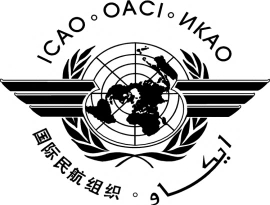 THIRD MEETING OF THE REGIONAL AVIATION SAFETY GROUP FOR AFRICA-INDIAN OCEAN (RASG-AFI/3)(Yamoussoukro, Cote d’Ivoire, 3 - 4 December, 2015)ATTENDANCE NOTIFICATION AND REGISTRATION FORMNote: 	As indicated in the information bulletin, participants are expected to make their own hotel 	reservations and arrangements to obtain their visas. Hotel information is provided in the 	Information Bulletin.Please complete and return to the following address:        	The Regional DirectorICAO WACAF Regional OfficeEmail: icaowacaf@icao.intFax: +221 33 820 3259	The Regional DirectorICAO ESAF Regional Office, NairobiEmail : icaoesaf@icao.int 	Fax: +254 20 762 1092Please fill and forward the form in the same (MS Word) format. Do not fax, scan or change format to PDF.Insert information in the grey empty boxesWhere appropriate, click to make the appropriate selectionSurnameGiven Name (s)Given Name (s)Job TitleJob TitleState/OrganizationState/OrganizationMailing AddressMailing AddressTelephoneTelephoneFaxFaxE-mail addressE-mail addressHotelHotelSignatureSignature